Otwór do czyszczenia z uszczelnieniem pierścieniem tocznym RO 200Opakowanie jednostkowe: 1 sztukaAsortyment: K
Numer artykułu: 0092.0411Producent: MAICO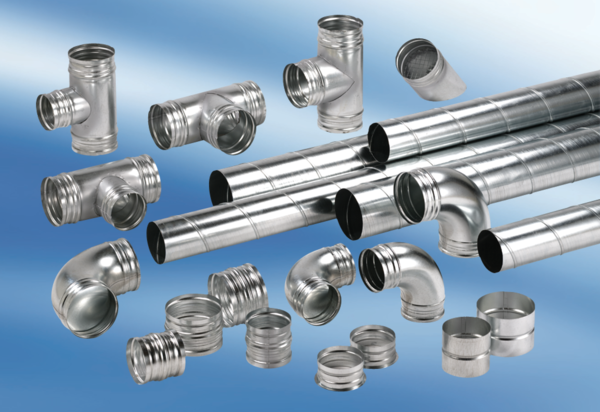 